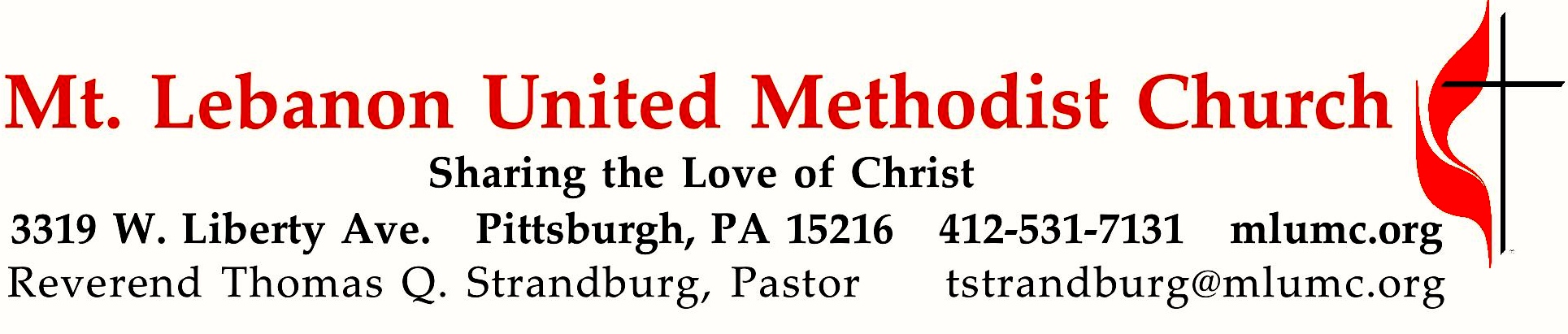 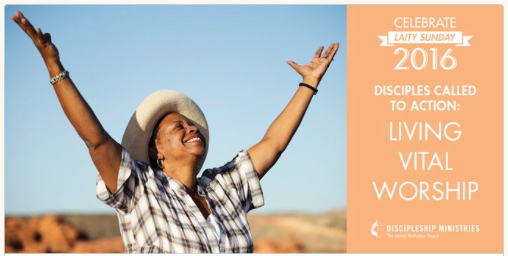 October 16, 2016		Laity Sunday				     8:30 & 10:45			WE GATHER IN GOD’S NAME …Gathering Music 	Hymn 395	Take time to be holy (stanzas 1, 2 and 4, seated)			Holiness	Hymn 441  	What does the Lord require (stanzas 1-3)		          SharpthorneGreeting									Robert MalleryLeader:		Enter His gates with thanksgiving and His courts with praise.People:		Give thanks to Him and bless His name, for the Lord is good.Leader:		His loving kindness is everlasting, and His faithfulness to all generations.Welcome and Announcements		… TO GIVE PRAISE TO GOD …Prayer of Illumination					    8:30 Robert Mallery  10:45  Linda MinnotteLeader:  	O Lord, we bless your name, your holy name, pouring out our songs and our lives before you.	People:   	We thank you for the privilege of gathering together before you,				standing before your throne, as your people, your church, and by Your 				Word made flesh, set free from the power of sin and death.  We bless 				your name, O God!Leader:		Holy Spirit, now move among us through the words you have inspired, 			and the testimonies of our lives. Move among us, and help us remember 			who we are, your church, gathered from people of every age, in every tribe, 		every nation, every language and every culture, and made one people 			together in Jesus Christ, our Lord.People:		Amen.Hymn of Praise 558		We are the church (stanzas 1-3, standing)		Port JervisInvitation to Thanksgiving and Confession					    8:30 Cindy Biery							 	   10:45 Cleon and Vera Jane CornesLeader:		We will go, Lord, into the world, telling and retelling the story with other 		believers, taking the gospel and making disciples among all the peoples			with whom we come in contact. We will go, knowing you will be with us.		You, O God, to whom we would in these moments, pour out our lives in 			service and in thanksgiving.		But we know the barriers that stand in our way.		We cannot pour ourselves out to you fully as individuals with unconfessed 		sin in our lives. We cannot pour ourselves out to you fully as your body 			when we are in conflict with others.		So hear our confession, forgive and deliver us, and give us courage to offer 		your peace to one another.Leader:		We have sinned against you and each other, Lord. 		We have not lived worshipfully.People: 	Lord, in your mercy, hear our confession. (Silence)Leader:		We have not loved you wholly. We have not loved our neighbors as 			ourselves. We have not lived worshipfully.People:		Lord, in your mercy, hear our confession. (Silence)Leader:		We have not denied ourselves and taken up our own cross daily. 		We have not lived worshipfully.People:		Lord, in your mercy, hear our confession. (Silence)Leader:		We have not loved kindness, pursued justice, or walked humbly with you. 		We have not lived worshipfully.People:		Lord, in your mercy, hear our confession. (Silence)Leader:		We have not shared the good news with our lips or in our lives.		We have not lived worshipfully.People:		Lord, in your mercy, hear our confession (Silence)Leader:		The saying is sure: If we confess our sins, God is merciful and just and 			forgives us our sins, and cleanses us from all unrighteousness. 		In the name of Christ, we are forgiven.… TO CELEBRATE THE FAMILY OF FAITH …The Sign of Peace  Please pass the peace to your neighbors as a sign of reconciliation and love.	Leader:	As forgiven and reconciled people, share Christ’s peace with one another 			The peace of Christ be always with you.
	People:	And also with you.Gathering Song				    James Ritchie	This, this is where children belong, 	welcomed as part of the worshiping throng.	Water, God’s Word, bread and cup, prayer and song: 	This is where children belong.						                WORDS AND MUSIC: James Ritchie    ©1999 Abingdon PressMessage for Young Disciples 					All children are invited. Please sing as children come forward. After the children’s message at the 10:45 service, children ages 3 - 3rd grade may attend Kids Praise in the Welcome Center. Children will be escorted to and from Kids Praise by teachers. They will return to the Sanctuary near the end of the service.… TO OFFER OUR GIFTS AND TO DEDICATE OUR LIVES …Offertory					        8:30 Cindy Biery  10:45 Stacey Rosleck	Leader: 		Forgiven and reconciled to God and one another, let us offer our gifts and 			our thanks to God!Offertory Solo 8:30 	It is well with my soul				     setting by J. Bert CarlsonOffertory Anthem 10:45  						   Spiritual, arr. Paul Sjolund	Kumbaya, my Lord, Kumbaya.	1. Someone's prayin', Lord, Kumbaya 		2. Someone's cryin', Lord, Kumbaya.	3. Someone's singin', Lord, Kumbaya  		4. Sing alleluia, Lord!Offertory Prayer… TO HEAR GOD’S WORD PROCLAIMED …1. Worship as Love - To put the love of God and neighbor above all elseScripture:		Matthew 22: 37-39					     Sally Munro	37He said to him, “’You shall love the Lord your God with all your heart, and with all your 	soul, and with all your mind.’ 38This is the greatest and first commandment. 39And a second 	is like it: ‘You shall love your neighbor as yourself.’Testimony									   Kathy MichaelHymn 549		Where charity and love prevail					St. Peter	1. (Read) Where charity and love prevail, there God is ever found; 	brought here together by Christ's love are we thus bound.	2. (Sing) With grateful joy and holy fear true charity we learn;	let us with heart and mind and strength now love Christ in return.2. Worship as Discipline – To embody God’s love individually Scripture:		Matthew 16:24						24Then Jesus told his disciples, “If any want to become my followers, let them deny 	themselves and take up their cross and follow me.Testimony									Clark RemingtonHymn 415		Take up thy cross						  Germany	1. "Take up thy cross," the Savior said, "if thou wouldst my disciple be;	deny thyself, the world forsake, and humbly follow after me."3. Worship Calls Us to Justice – To live God’s love through our actionsScripture:		Micah 6:8						8He has told you, O mortal, what is good; and what does the Lord require of you but to do 	justice, and to love kindness, and to walk humbly with your God?Testimony									           Sara MercerHymn 441 		What does the Lord require 				             Sharpthorne	1.  What does the Lord require for praise and offering?	What sacrifice, desire, or tribute bid you bring?	Do justly; love mercy; walk humbly with your God.4. Worship Calls Us to Evangelism -  To go and take God’s love into the worldScripture:		Matthew 28:19-20						19Go therefore and make disciples of all nations, baptizing them in the name of the Father 	and of the Son and of the Holy Spirit, 20and teaching them to obey everything that I have 	commanded you. And remember, I am with you always, to the end of the age.”Testimony										Kirk Lowe… TO GO REJOICING IN GOD’S NAME!Hymn of Commitment 571  		Go, make of all disciples			LancashireBlessing and Benediction	Leader:		Go out into the world, denying yourself, and proclaim God’s love, justice, 			and good news in all that you say and do.People:		May the God of steadfastness and encouragement grant us to live in such 		harmony with one another, in accord with Christ Jesus, that together we 		may with one voice glorify the God and Father of our Lord Jesus Christ.  		Amen.							     Romans 15:5-6Today’s ServicesThe chancel flowers are given by Mary Birks in loving memory of her husband Neil. Today would have been his 81st birthday.The flowers on the altar are given in celebration of Rob and Jane Spicher’s anniversary.Special music at 10:45 is provided by the Chancel Choir.Our hymnal and the new hymnal supplement are rich resources. As we explore newer texts and tunes we will repeat them during the month so that we are more comfortable singing them. Greeters 8:30   Ron Dagg		10:45  David and Barbara WatsonAcolytes   Lydia Slater and Anna RhotonWorship options for children  We encourage children to participate in the Children’s Sermon at both services, and in Kids Praise during the 10:45 service. Nursery services are offered in Room 204 of the Education Building. Ask ushers or greeters and follow signs for direction.Podcasts of Sunday Sermons  Would you like to share this morning’s sermon with a friend or did you miss a Sunday? Catch up on the messages from MLUMC with a podcast of Pastor Tom’s and others’ Sunday sermons. Sermons from the past three months are at http:// mlumc.buzzsprout.com. You can navigate to the site from the link on our webpage, www.mlumc.org, through the app, Stitcher or through iTunesFlower Donations  Honor or remember a loved one or friend with a Sunday flower arrangement donation. Contact Sharon Slater, 412-343-1137.Keep in Prayer HospitalizedEarl Killian, MontefioreConvalescing in Care FacilitiesLeila Berkey, Asbury HeightsJean Bouvy, McMurray Hills ManorEd Clarke, Asbury PlacePat Seitz, ConcordiaTim Watters, Baptist HomeConvalescing at HomeAndy Smith, Arlene StewartIn the MilitaryJason Boyer, SPC Natalie Brown Capt. Zachary Allen Finch, USMC
James Iantelli, 1st Lt. Jaskiewicz 
S. Sgt. Keith Kimmell, Adam Kmick
PFC Brendan Lamport 
Sgt. Matthew McConahan, Thomas Orda
Lt. Col. Mark PattersonLt. Com. Scott Patterson Lt. Col. Sean Patterson 
David Poncel, Sgt. Steven Reitz 
Capt. Scott B. Rushe, Pastor Rick Townes 
Capt. Azizi Wesmiller Capt. Matthew C. Wesmiller 
Sgt. Keith Scott WinkowskiSgt. Michael ZimmermanLooking to send a card? Here are some helpful addresses:UPMC Montefiore Hospital3459 Fifth Ave.Pittsburgh, PA 15213Asbury Heights700 Bower Hill RoadPittsburgh, PA   15243McMurray Hills Manor249 W McMurray RoadMcMurray, PA   15317Concordia Health Center1300 Bower Hill RoadPittsburgh, PA   15243	Baptist Homes	489 Castle Shannon Blvd.	Pittsburgh, PA 15234Birthday GreetingsEsther Davis will be 105 years old on October 20. Birthday wishes can be sent to:	Esther Davis	Fair Oaks #403	2200 W. Liberty Ave.	Pittsburgh, PA 15226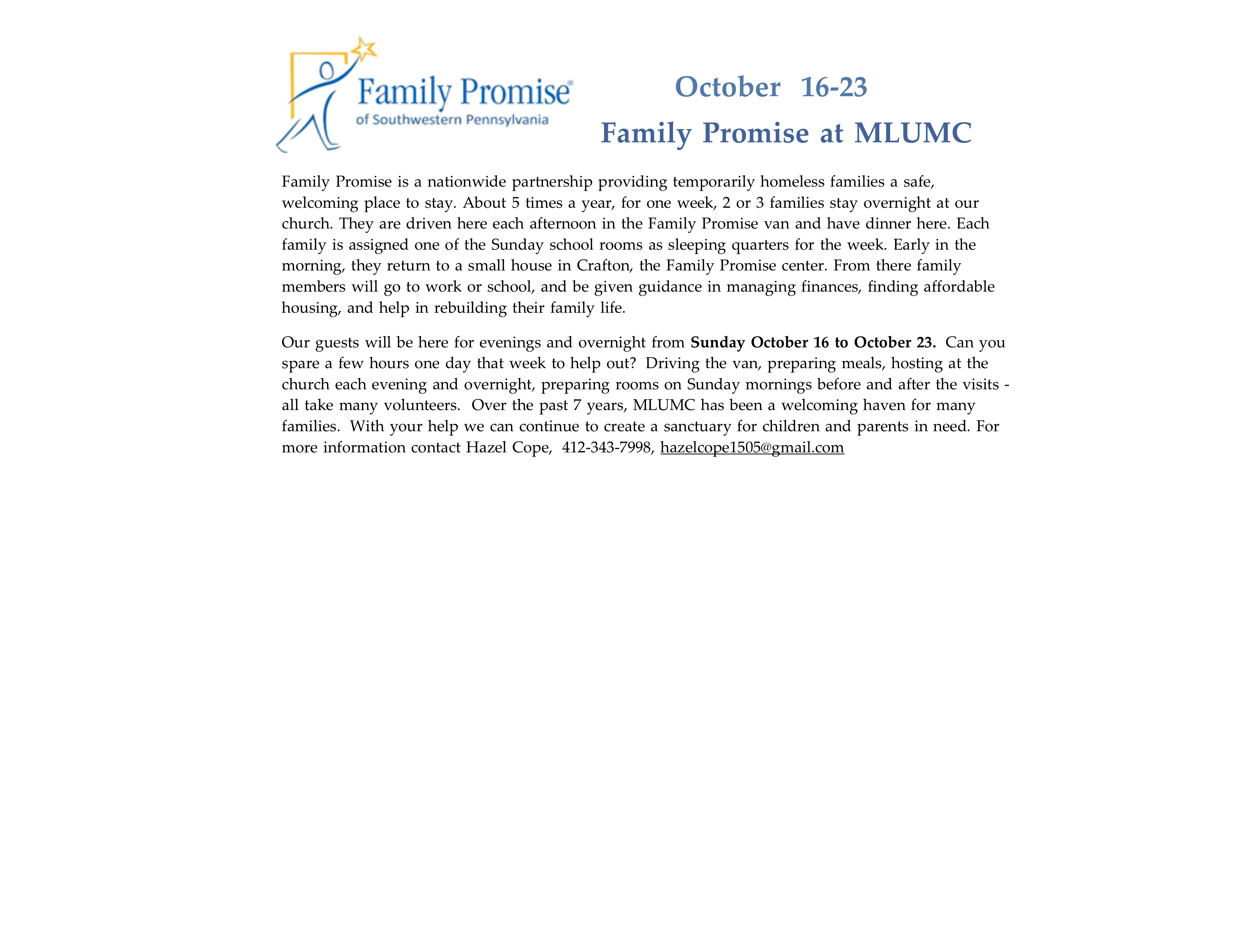 Family Promise, a nationwide partnership providing temporary homeless families a place to stay, is staying at our church this week. Our guests are here for evenings and overnight, starting today, Sun. Oct. 16 to next Sunday, Oct. 23. Volunteers are needed to drive a van, prepare meals, host at the church on evenings and overnight and prepare the rooms. Help create a sanctuary for children and parents in need. For more information, contact Hazel Cope, 412-343-7998 or hazelcope1505@gmail.com.Welcome our new Bishop  The Western PA Conference of the UMC is inviting all to the Service of Welcome and Celebration for Bishop Cynthia Moore-Koikoi, on Saturday, Oct. 22 at the Crossfire Campus of the First UMC of Butler. It's at 1802 N. Main St. Ext., Butler, PA 16001 (the corner of Route 8 N and Mercer Road). Childcare for children ages 6 weeks to 5 years is available by reservation. Email the number of children and their ages to bmcneish@butlerfumc.com by October 19. Holiday Poll  Last week a Holiday Poll was distributed during services in order to gather church goers’ opinions on service times for the upcoming holiday season. As you may be aware, both Christmas Day and New Year's Day fall on Sunday this year. Your opinion helps the church maximize attendance on both of these special Sundays. If you did not receive or fill out a poll last Sunday, you can get the poll in the narthex of the sanctuary and at the entrance to Sanner Chapel. 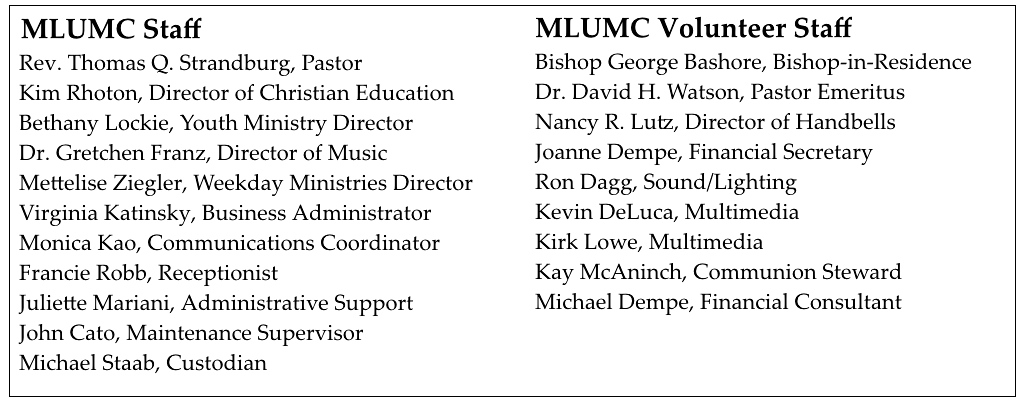 CALENDAR – SUNDAY, OCTOBER 16 THRU SATURDAY, OCTOBER 22Family Promise Week 10/16 through 10/23SUNDAY 10/16		 	8:30 am		Worship 					                 Sanner Chapel	9:30 am		Sunday School for All Ages/Coffee Café 	             Various/Brookline Parlor		10:45 am		Worship 						           Sanctuary					Kids Praise					             Welcome Center	12:30 pm		Youth Group leaves for Trax Farms			  Asbury Center	4:30 pm		Youth Choir						       Choir Room	6:30 pm		BSA Eagle Board Review					VariousMONDAY 10/17	7 pm		Chapel Bells Rehearsal						Asbury	7:30 pm		Community Events and Outreach		             Welcome CenterTUESDAY 10/18	6 pm		Terrific Tuesday					  Asbury Center	7 pm		Boy Scout Troop #23 					       Wesley HallWEDNESDAY 10/19		7 pm		Koinonia UMW					             Welcome Center	7 pm		Church Council							 MixersTHURSDAY 10/20		9:30 am		UMW Esther Circle				            Providence Point	9:30 am		UMW Circle Faith					       Wesley Hall	11:30 am		UMW Rebecca					             Welcome Center	6:30 pm		Promise Bells Rehearsal					          Bell Room	7 pm		Cub Scout Pack Meeting			             Welcome Center	7:30 pm		Chancel Choir Rehearsal				       Choir RoomFRIDAY 10/21			9:30 am	Women’s Bible Study	Room 102